                         Curriculum Year Planner                       Year 6              2019 – 20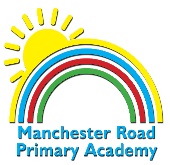 SubjectUnit 1Unit 1Unit 2Unit 2Unit 3Unit 3Unit 4Unit 4Unit 5History and GeographyHistory and GeographyScience MINIUnitScience MINIUnitGeographyGeographyHistory and GeographyHistory and GeographyScience MINI UnitMathsNumber: Place value; Addition; Subtraction; Multiplication and Division; FractionsNumber: Place value; Addition; Subtraction; Multiplication and Division; FractionsGeometry: Position and DirectionNumber: Decimals; percentages; Geometry: Position and DirectionNumber: Decimals; percentages; Number: algebra; Measure: converting units; perimeter, area and volume; Number: ratioNumber: algebra; Measure: converting units; perimeter, area and volume; Number: ratioGeometry: Properties of shapes; Problem Solving; Statistics; Geometry: Properties of shapes; Problem Solving; Statistics; InvestigationsEnglish (PoR)Shackleton’s JourneyThe JourneyShackleton’s JourneyThe JourneyRose Blanche Carrie’s WarRose Blanche Carrie’s WarRainplayer HistoryInvaders through time:WWII – Battle of BritainInvaders through time:WWII – Battle of BritainAncient Civilisations:Aztecs and Maya society.GeographyExtreme Earth:Natural disasters/ VolcanoesExtreme Earth:Natural disasters/ VolcanoesGeography of Europe and the world: Allies and Enemies Geography of Europe and the world: Allies and Enemies Geography of South AmericaArtPropaganda ArtPropaganda ArtDTScreen Printing-textiles Screen Printing-textiles Aztec WeavingScienceLight and sightLight and sightLiving ThingsEvolutionLiving ThingsEvolutionChanging circuitsChanging circuitsOur BodiesMusicCharanga:I’ll be thereCharanga:I’ll be thereCharanga:Classroom JazzCharanga:Classroom JazzCharanga:You’ve got a friend in meITI programI programI algorithmI algorithmI networkI networkI app 1I app 1I app 2PE (PPA)HockeyBasketballBasketballAthleticsAthleticsFootballTennisTennisUltimate FrisbeePE (TEACHER)Tag RugbyDodgeballDodgeballHandballHandballDanish longballCricketCricketRoundersPHSEMe in my worldCelebrating DifferenceWhy differences can cause conflict.Celebrating DifferenceWhy differences can cause conflict.Dreams and GoalsHow can I make the world a better place?Dreams and GoalsHow can I make the world a better place?Healthy MeAlcohol and its role in societies.Mis – use of alcohol.Healthy MeAlcohol and its role in societies.Mis – use of alcohol.RelationshipsRecognising power and controlChanging meHow a baby grows and developsRESpirituality through artSpirituality through artBuddhismBuddhismSuffering Suffering JudaismJudaismNon - religious beliefsFrenchClassroom routines:Register, weather, date, asking for classroom objects, following instructionsRe – cap simple negativePerforming for others As – tu?Clothes vocabulary from Y4Re Cap:Structures from Y4/5Quantifiers from Y3/4/5Adjectives from Y4Classroom routines:Register, weather, date, asking for classroom objects, following instructionsRe – cap simple negativePerforming for others As – tu?Clothes vocabulary from Y4Re Cap:Structures from Y4/5Quantifiers from Y3/4/5Adjectives from Y4Re – cap verb EtreOccupations vocabularyRe – cap family membersPhrases to use when playing gamesRe – cap verb EtreOccupations vocabularyRe – cap family membersPhrases to use when playing gamesRe – cap phrases from Y4 and Y5Receptive use of eight rooms of the houseRe – cap adjectives form Y4Memorising songs.Re – cap phrases from Y4 and Y5Receptive use of eight rooms of the houseRe – cap adjectives form Y4Memorising songs.Re – cap prepositions form Y5Repetition requests Furniture vocabularyRe – cap stalling strategiesRe – cap days of the week and months of the yearVerb allerRe – cap prepositions form Y5Repetition requests Furniture vocabularyRe – cap stalling strategiesRe – cap days of the week and months of the yearVerb allerDifferent types of accommodation Re – cap means of transport.Names of places to visit.